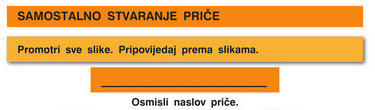 ________________________________________________________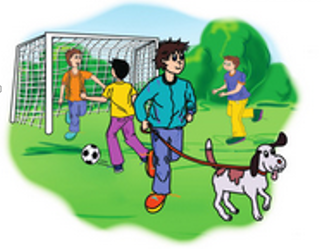 _______________________________________________________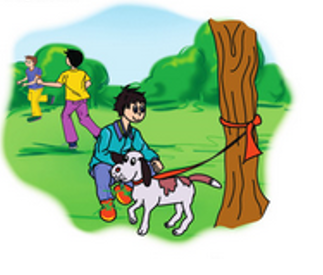 ________________________________________________________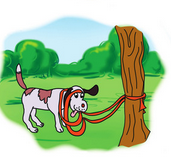 ____________________________________________________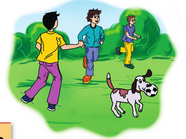 